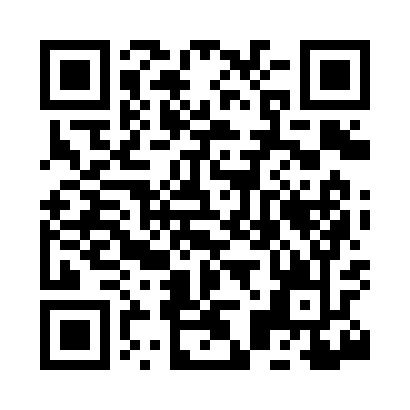 Prayer times for Quinns, Montana, USAMon 1 Jul 2024 - Wed 31 Jul 2024High Latitude Method: Angle Based RulePrayer Calculation Method: Islamic Society of North AmericaAsar Calculation Method: ShafiPrayer times provided by https://www.salahtimes.comDateDayFajrSunriseDhuhrAsrMaghribIsha1Mon3:455:471:435:579:3911:412Tue3:465:481:435:579:3911:413Wed3:465:491:445:579:3811:414Thu3:465:491:445:579:3811:415Fri3:475:501:445:579:3811:416Sat3:475:511:445:579:3711:417Sun3:485:521:445:579:3711:408Mon3:485:521:445:579:3611:409Tue3:495:531:455:579:3611:4010Wed3:505:541:455:579:3511:3811Thu3:525:551:455:569:3411:3712Fri3:545:561:455:569:3411:3513Sat3:555:571:455:569:3311:3414Sun3:575:581:455:569:3211:3215Mon3:595:591:455:569:3111:3116Tue4:016:001:455:569:3011:2917Wed4:026:011:455:559:2911:2818Thu4:046:021:465:559:2911:2619Fri4:066:031:465:559:2811:2420Sat4:086:041:465:549:2711:2221Sun4:106:051:465:549:2611:2022Mon4:126:061:465:549:2411:1923Tue4:146:081:465:539:2311:1724Wed4:166:091:465:539:2211:1525Thu4:186:101:465:539:2111:1326Fri4:206:111:465:529:2011:1127Sat4:226:121:465:529:1911:0928Sun4:236:141:465:519:1711:0729Mon4:256:151:465:519:1611:0530Tue4:276:161:465:509:1511:0331Wed4:296:171:465:509:1311:01